ОБЩИНА  ТОПОЛОВГРАД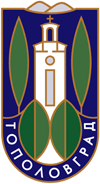 ------------------------------------------------------------гр.Тополовград 6560, пл.”Освобождение”№ 1, тел. 0470/5-21-40,5-22-80; факс 0470/5-41-57 e-mail: oba_top.grad@abv.bgОДОБРЯВАМ:БОЖИН БОЖИНОВКМЕТ НА ОБЩИНА ТОПОЛОВГРАДДОКУМЕНТАЦИЯ ЗА УЧАСТИЕВ ОБЩЕСТВЕНА ПОРЪЧКА  ПО РЕДА НА ГЛАВА 8 „А“ ОТ ЗОП- ПУБЛИЧНА ПОКАНАС ПРЕДМЕТ:„ДОСТАВКА НА СЪДОВЕ  ЗА БИТОВИ ОТПАДЪЦИ ЗА НУЖДИТЕ НА ОБЩИНА ТОПОЛОВГРАД, 800 БРОЯ МЕТАЛНИ КОФИ ,ТИП“ МЕВА“, С ВМЕСТИМОСТ 110 ЛИТРА И 50 БРОЯ МЕТАЛНИ КОНТЕЙНЕРИ, ТИП“БОБЪР“, С ВМЕСТИМОСТ 1100 ЛИТРА-   2016 ГОДИНА“У К А З А Н И ЯЗа     Участие  в обществена поръчка, възлагана  чрез публична покана по реда на Глава 8 „А“ на Закона за обществените поръчки с предмет:„Доставка на съдове за битови  отпадъци за нуждите на Община Тополовград- 800 броя метални  кофи тип“Мева“, с вместимост 110 литра и 50 броя метални  контейнери, тип „Бобър“, с вместимост 1100 литра-2016 година“1.Общи условия:  Редът и условията, при които ще се  определи изпълнител  на обществената поръчка са съгласно чл.14,ал.4,т.2 и Глава Осма „А“ от ЗОП.2.Наименование и адрес на Възложителя.Възложител:Община Тополовград, град Тополовград 6560, пл.Освобождение №1тел. 0470/5-22-80; факс 0470/5-41-57Интернет адрес:e-mail : oba_top.grad@abv.bgwww.topolovgrad.net3.Описание на предмета на поръчката:   Обхватът на обществената поръчка включва доставка на съдове за битови отпадъци за нуждите на Община Тополовград,800 броя метални кофи, тип“Мева“,с вместимост 110 литра и 50 броя метални контейнери, тип „Бобър“,с вместимост 1100 литра, необходими за 2016 година, описани в Техническата спецификация, Приложение1, част от настоящата документация.4.Прогнозна стойност на поръчката:Прогнозната стойност на поръчката е в размер на 55 000 лева без ДДС.   Плащането ще се извърши след доставката, приемо-предавателни протоколи, подписани от двете страни, съответно продавач и купувач и издадена фактура.Финансовите средства, необходими за закупуването на съдовете за битовите  отпадъци са заложени в План- сметка за дейност“Чистота“, част от Бюджета  на Община Тополовград за 2016 година.5. Място за изпълнение:ОбщинаТополовград, град Тополовград, склад в Източна промишлена зона на град Тополовград:6.Срок на валидност на офертата.  Срокът на валидност на офертите  е 60 календарни дни, считано  от крайният срок за получаване на офертите.7.Срок за изпълнение на  поръчката.  Срокът за изпълнение на  поръчката е не по-дълъг от  30 календарни дни, считано от датата на подписване на договора за изпълнение на  доставката, съответна между Възложител и Изпълнител.8. Критерии за оценка на офертите. Критерият за оценка на подадените оферти е „ най-ниска цена“9.Условия за участие в процедурата, изисквания за  представяне на  документи с офертата.  Възлагането на обществената поръчка е основана на принципите на публичност и прозрачност, на свободата  и лоялната конкуренция на равнопоставеност  и недопускане на дискриминация, като дава възможност за участие в процедурата на всички юридически, физически лица и техни обединения,отговарящи на изискванията на Възложителя, посочени в Публичната покана и документацията на  процедурата.  За условията по провеждане на  обществената  поръчка, които не са  регламентирани в настоящите указания, в Публичната покана, Техническите спецификации и останалите документи се прилагат разпоредбите на Закона за обществените поръчки, както и Правилника  заприлагането му.  Участник в процедурата, провеждана по реда на Глава 8“А“ от Закона за обществените поръчки, чрез публична покана, може да бъде всяко българско и/или чуждестранно  физическо или  юридическо лице, както и техни обединения.   Всяка една представена оферта следва да  съдържа.1.Списък на документите, съдържащи се в офертата, подписан и подпечатан от участника;2.Представяне на участника/ попълва се Образец № 1/- данни за лицето, което  представя  офертата-посочва се единен идентификационен код ЕИК по член 23 от Закона за Търговския регистър или БУЛСТАТ, чуждестранниюридически лица или обединения представят съответен документ и/или друга идентифицираща информация в съответствие със  законодателството на държавата, в която участникът е установен.Физическите лица, участници в поръчката или включени в  състава на обединения, представят  документ  за самоличност.Когато  участникът е обединение, документите се представят  от  всеки един от членовете на Обединението.В Образец №1 следва  да бъде посочен и адрес  за кореспонденция, включително и електронен, както и банкова сметка. 3.Техническа оферта/попълва се Образец №2/4.Ценова оферта /попълва се Образец №3/5.Проект на договор/ Образец №4/не се попълва ,но се подписва от участника и се подпечатва.6.Декларация за приемане условията на  договора/ попълва се Образец №5/7.Декларация по член 47, ал.9 от Закона за обществените  поръчки за   отсъствие на обстоятелства  по чл.47, ал.1,ал.2 и ал.5  от ЗОП/попълва се Образец №6/8.Декларация по чл. 56, ал.1 , т.6 от ЗОП за липса на свързаност  с друг участник,в съответствие  с чл.55,ал.7 от ЗОП, както и за липса на  обстоятелство по чл.8, ал.8 т.2 от ЗОП / попълва се  Образец №7/Участникът трябва да представи и документи, доказващи техническите възможности за изпълнение на поръчката, а именно:Списък на договори за доставки, изпълнени през последните 3 години , които са еднакви с предмета на настоящата поръчка;Референции;Снимков и/или графичен материал или каталог  на предлаганите за доставка изделия;Сертификат за качество на изделията, предмет на доставката, паспорти и гаранционни карти.Кандидатът да представи сертификат/и за въведена система за управление на качество- заверено копие  Офертата се представя по реда, описан в настоящите указания, при спазване на срока и адреса, посочени  в Публичната покана за участие, която е публикувана на Портала на Агенцията за обществени поръчки. Подаването на офертата за участие означава, че:а/ познава и приема  безусловно всички условия на Възложителя;б/ приема безусловно  клаузите на проекта на договора за изпълнение на обществената поръчка;в/ е извършил съответните проучвания, анализи и запознаване с  предмета на обществената поръчка; Всички разходи, свързани с участие на процедурата  са изцяло за сметка на участниците. Всички образци, които се съдържат  в документацията за участие са задължителни и участниците следва да се  придържат към тях при  изготвянето на офертата.  Всички стойности в цифри от офертното предложение трябва да бъдат изписани  и с думи.При несъответствие между изписаното с цифри и това с  думи , се приема за вярно изписаното с думи.Оферираната цена  трябва да бъде в български лева.  Всеки участник представя само една оферта.   Офертата се изготвя на български език и се подписва от представляващия участника или от надлежно упълномощено/и лице или лица – с нотариално заверено пълномощно. Всички копия на документи се представят заверени „Вярно с оригинала“ с подпис и печат.Всички документи се  поставят  само в един общ плик. Офертата се представя в запечатан, непрозрачен плик в деловодството на Община Тополовград, гр.Тополовград, пл. Освобождение №1, Център за информация и услуги,I-ви етаж, или чрез куриерска служба или по пощата с обратна разписка всеки работен ден между 8:30 часа 17:00, най-късно до 16:00 часа на 25.04.2016година.Върху запечатания плик на офертата се изписва  следния текстОбщина Тополовград, град Тополовград 6560, пл.“Освобождение“ №1Оферта за участие в обществена  поръчка по реда на чл.14,ал.4,т.2 и Глава 8-ма“А“ на ЗОП с предмет:„ Доставка на съдове за битови отпадъци за нуждите на Община Тополовград- 800 броя метални кофи тип „Мева“, с вместимост 110 литра и 50 броя  метални контейнери,тип „Бобър“ ,с вместимост 1100литра - 2016 година“ При приемане на офертата върху плика се отбелязват поредния номер,датата и часът на получаване като посочените  данни се записват във входящ регистър.Възложителят не приема  оферти, които са представени  след изтичане на крайния срок или са в незапечатан или скъсан плик.Тези обстоятелства се отбелязват във входящия регистър на  Възложителя. Документацията за обществената поръчка, Публичната покана и съответните образци на документи са предоставени  в Профила на купувача на Община Тополовград на адрес www.topolovgrad.netОтваряне на офертите  Отварянето на офертите,подадени за участие в обществената поръчка ще се проведе на 26.04.2016 година от 14:00 в заседателната зала на Община Тополовград, находяща се в административната сграда на общината, град Тополовград, пл.Освобождение №1. Отварянето на офертите е публично и на него могат да присъстват участниците или техни упълномощени представители, както и представители на средствата за масово осведомяване и други лица при спазване на установения режим за достъп до сградата на Община Тополовград.Образци към настоящата документация:Образец № 1   Представяне на участникаОбразец №2    Техническа офертаОбразец №3    Ценова офертаОбразец №4    Проект на договорОбразец №5    Декларация за приемане условията на  договораОбразец №6   Декларация по член 47, ал.9 от ЗОП     Образец №7   Декларация по чл. 56, ал.1 , т.6 от ЗОП Приложение 1- Технически спецификации